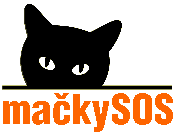 PRIHLÁŠKA za člena Občianskeho združenia MačkySOSPrihlasujem sa za člena/členku Občianskeho združenia MačkySOS.Svojím podpisom potvrdzujem, že som oboznámený/á so stanovami, ako aj Etickým kódexom združenia. Súhlasím s nimi v plnom znení a budem sa podľa nich riadiť.Miesto: Dátum: 				Podpis: MenoPriezviskoUlicaMestoPSČ č.telefónuEmail